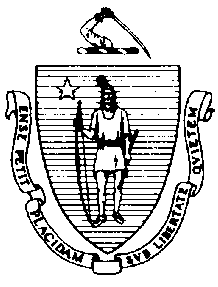 The Executive Office of Health and Human ServicesDepartment of Public HealthBureau of Environmental HealthCommunity Sanitation Program250 Washington Street, Boston, MA 02108-4619Phone: 617-624-5757 Fax: 617-624-5777TTY: 617-624-5286June 12, 2015Peter J. Koutoujian, SheriffMiddlesex County Sheriff’s Office400 Mystic AvenueMedford, MA 02155Re: Facility Inspection – Middlesex County House of Correction, BillericaDear Sheriff Koutoujian:In accordance with M.G.L. c. 111, §§ 5, 20, and 21, as well as Massachusetts Department of Public Health (Department) Regulations 105 CMR 451.000: Minimum Health and Sanitation Standards and Inspection Procedures for Correctional Facilities; 105 CMR 480.000: Storage and Disposal of Infectious or Physically Dangerous Medical or Biological Waste (State Sanitary Code, Chapter VIII); 105 CMR 590.000: Minimum Sanitation Standards for Food Establishments (State Sanitary Code Chapter X); the 1999 Food Code; 105 CMR 520.000 Labeling; and 105 CMR 205.000 Minimum Standards Governing Medical Records and the Conduct of Physical Examinations in Correctional Facilities; I conducted an inspection of the Middlesex County House of Correction on June 1, 2, and 3, 2015 accompanied by Sergeant Rudy Chaput, EHSO. Violations noted during the inspection are listed below including 80 repeat violations:HEALTH AND SAFETY VIOLATIONS(* indicates conditions documented on previous inspection reports)CHECKPOINT BUILDINGCheckpoint	No Violations NotedFemale Bathroom105 CMR 451.110(A)	Hygiene Supplies at Toilet and Handwash Sink: No toilet paper in stall # 1Male Bathroom	No Violations NotedJanitor’s Closet105 CMR 451.353*	Interior Maintenance: Standing water in bucketNEW BUILDINGLobby		Water Fountain	No Violations NotedFemale Bathroom	No Violations NotedMale Bathroom	No Violations NotedJanitor’s Closet105 CMR 451.353	Interior Maintenance: Debris in slop sink105 CMR 451.353	Interior Maintenance: Standing water in bucketAdministration WingFemale Bathroom	No Violations NotedMale Bathroom	No Violations NotedJanitor’s Closet	No Violations NotedKitchenette	No Violations NotedCentral Control	No Violations NotedBathroom105 CMR 451.123	Maintenance: Handwash sink brokenAttorney Visit HallwayFemale Bathroom105 CMR 451.123	Maintenance: Debris on floorJanitor’s Closet105 CMR 451.353	Interior Maintenance: Ceiling vent dustyMale Bathroom	Unable to Inspect - OccupiedVisiting Control RoomFC 4-602.12(B)	Cleaning of Equipment and Utensils; Frequency: Interior of microwave oven dirty105 CMR 451.353	Interior Maintenance: Cabinet door missing105 CMR 451.353	Interior Maintenance: Ceiling paint damagedInmate Bathroom	No Violations NotedUrinalyses Room	No Violations NoteEntrance Hallway for Pod A & BNurse’s Station	No Violations NotedFemale Bathroom	No Violations NotedMale Bathroom105 CMR 451.123*	Maintenance: Debris on floorJanitor’s Closet	No Violations NotedCaseworker’s Office	No Violations NotedPod ACommon Area105 CMR 451.353	Interior Maintenance: Window broken105 CMR 451.353	Interior Maintenance: Debris on floorStorage Cage (Barber Shop)105 CMR 451.110(A)	Hygiene Supplies at Toilet and Handwash Sink: No paper towels at handwash sink # 1Janitor’s Closet	No Violations NotedStorage Room	No Violations NotedLower Level Shower Area	105 CMR 451.123	Maintenance: Debris on floor in shower # 1Lower Cells	No Violations NotedUpper Level Shower Area105 CMR 451.123*	Maintenance: Caulking damaged around sink105 CMR 451.123	Maintenance: Debris on floor in shower # 1, 2, and 3Upper Cells105 CMR 451.353	Interior Maintenance: Floor tiles missing outside cell # A2-13Pod BCommon Area	No Violations NotedStorage Cage (Barber Shop)105 CMR 451.110(A)	Hygiene Supplies at Toilet and Handwash Sink: No paper towels at handwash sink # 1105 CMR 451.353	Interior Maintenance: Debris on counter topJanitor’s Closet	No Violations NotedStorage Room (Small)	No Violations NotedStorage Room (Large)	No Violations NotedLower Level Shower Area	105 CMR 451.121(A)	Privacy: No privacy partition in shower # 1105 CMR 451.130	Plumbing: Plumbing not maintained in good repair, floor drain not draining in shower # 3Lower Cells		No Violations NotedUpper Level Shower Area	105 CMR 451.123	Maintenance: Wall dirty in shower # 3105 CMR 451.123	Maintenance: Floor dirty in shower # 4Upper Cells	No Violations NotedEntrance Hallway for Pod C & DNurse’s Station	Unable to Inspect - OccupiedFemale Bathroom105 CMR 451.126*	Hot Water: Hot water temperature recorded at 750FMale Bathroom	No Violations NotedOffice	No Violations NotedPod CCommon Area	No Violations NotedStorage Cage (Barber Shop)				No Violations NotedJanitor’s Closet105 CMR 451.353*	Interior Maintenance: Drain cover missing from slop sinkStorage Room	No Violations NotedCounselor/Interview Office	No Violations NotedMulti-Purpose Room	No Violations NotedLower Level Shower Area105 CMR 451.123*	Maintenance: Debris on floor in shower # 3105 CMR 451.123	Maintenance: Wall dirty in shower # 1105 CMR 451.121(A)	Privacy: No privacy partition in shower # 5Lower Cells	No Violations NotedUpper Level Shower Area105 CMR 451.123*	Maintenance: Drain flies observed throughout shower area105 CMR 451.123	Maintenance: Wall dirty in shower # 3 and 4105 CMR 451.123	Maintenance: Floor dirty in shower # 3 and 4105 CMR 451.123	Maintenance: Caulking damaged around handwash sinkUpper Cells	No Violations NotedPod DCommon Area	No Violations NotedStorage Cage (Barber Shop)105 CMR 451.130*	Plumbing: Plumbing not maintained in good repair, faucet leakingJanitor’s Closet105 CMR 451.130	Plumbing: Plumbing not maintained in good repair, slop sink drain cover missingMulti-Purpose Room	No Violations NotedStorage Room	No Violations NotedLower Level Shower Area	Unable to Inspect – Power Wash Crew CleaningLower Cells	No Violations NotedUpper Level Shower AreaUnable to Inspect – Power Wash Crew CleaningUpper Cells	No Violations NotedE – PodAdministration AreaFemale Staff Bathroom	Unable to Inspect - LockedJanitor’s Closet105 CMR 451.353	Interior Maintenance: Debris in slop sinkMale Staff Bathroom	No Violations NotedNurse’s Station	No Violations NotedBlockJanitor’s Closet105 CMR 451.353	Interior Maintenance: Debris in slop sinkBarber Shop105 CMR 451.110(A)	Hygiene Supplies at Toilet and Handwash Sink: No paper towels at handwash sink Segregation Showers105 CMR 451.123*	Maintenance: Debris on floor in shower # 1, 3, and 4Segregation Cells	No Violations NotedClassroom	No Violations NotedLibrary	No Violations NotedCaseworker’s OfficeFC 4-602.12(B)	Cleaning of Equipment and Utensils; Frequency: Interior of microwave oven dirtyFC 4-903.11(A)(2)	Protection of Clean Items, Storing: Single-service items not protected from contamination, utensils not stored with handles upUpper Cells	No Violations NotedUpper Showers105 CMR 451.123*	Maintenance: Debris on floor in shower # 1, 3, 4, 5, 7, 9, and 10105 CMR 451.123	Maintenance: Wall dirty in shower # 2, 3, 5, 8, 9, and 10105 CMR 451.123	Maintenance: Floor dirty in shower # 2, 3, 5, 8, 9, 10Dorm # 1 and 2 LandingAdministration Office	No Violations NotedJanitor’s Closet105 CMR 451.353	Interior Maintenance: Debris in slop sinkMale Staff Bathroom	No Violations NotedFemale Staff Bathroom	Unable to Inspect - LockedDorm # 1Storage/Med Pass	No Violations NotedSleeping Area	No Violations NotedCommon Area	No Violations NotedToilet Area	No Violations NotedSink Area105 CMR 451.123	Maintenance: Debris in sinkShower Area105 CMR 451.123	Maintenance: Wall dirty in shower # 1105 CMR 451.123	Maintenance: Floor dirty in shower # 1105 CMR 451.123	Maintenance: Debris on floor in shower # 3Janitor’s Closet105 CMR 451.353	Interior Maintenance: Wet mop stored in bucketCase Worker’s Office	No Violations NotedBarber Shop105 CMR 451.130*	Plumbing: Plumbing not maintained in good repair, faucet heading missingDorm # 2Storage/Med Pass	No Violations NotedClassroom # 2	No Violations NotedBarber Shop105 CMR 451.353	Interior Maintenance: Debris in sinkCase Worker’s Office	No Violations NotedJanitor’s Closet105 CMR 451.353	Interior Maintenance: Debris in sinkShower Area105 CMR 451.123	Maintenance: Debris on floor in shower # 2105 CMR 451.123	Maintenance: Wall dirty in shower # 6 and 7105 CMR 451.123	Maintenance: Floor dirty in shower # 6 and 7Toilet Area105 CMR 451.123	Maintenance: Debris on floor in stall # 6 and 8Sink Area105 CMR 451.123*	Maintenance: Debris in sinkCommon Area	No Violations NotedSleeping Area	No Violations NotedDorm # 3 and 4 LandingMale Bathroom105 CMR 451.123	Maintenance: Debris on floorFemale Bathroom	Unable to Inspect - LockedJanitor’s Closet	No Violations NotedDorm # 3Storage/Med Pass	No Violations NotedSleeping Area	No Violations NotedCommon Area	No Violations NotedToilet Area	No Violations NotedSink Area	No Violations NotedShower Area105 CMR 451.123*	Maintenance: Debris on floor in shower # 1105 CMR 451.123	Maintenance: Wall dirty in shower # 1105 CMR 451.123	Maintenance: Floor dirty in shower # 1Janitor’s Closet	No Violations NotedCase Worker’s Office	No Violations NotedBarber Shop105 CMR 451.130	Plumbing: Plumbing not maintained in good repair, handwash sink faucet brokenDorm # 4Medical Office	No Violations NotedClassroom # 2	No Violations NotedBarber Shop105 CMR 451.130*	Plumbing: Plumbing not maintained in good repair, faucet heading missing105 CMR 451.130	Plumbing: Plumbing not maintained in good repair, standing water in handwash sinkCase Worker’s Office	No Violations NotedJanitor’s Closet105 CMR 451.353*	Interior Maintenance: Debris in sinkShower Area105 CMR 451.123	Maintenance: Floor dirty in shower # 1, 2, and 7105 CMR 451.123	Maintenance: Debris on floor in shower # 1, 2, and 7Toilet Area105 CMR 451.123	Maintenance: Debris on floor in stall # 6, 7, and 8Sink Area	No Violations NotedCommon Area	No Violations NotedSleeping Area	No Violations NotedPod FMedical Office	Unable to Inspect – LockedAdministration Area	No Violations NotedFemale Staff Bathroom	Unable to Inspect – LockedJanitor’s Closet105 CMR 451.344*	Illumination in Habitable Areas: Light not functioning properly, light not workingMale Staff Bathroom105 CMR 451.123	Maintenance: Debris on floorBlockJanitor’s Closet105 CMR 451.353	Interior Maintenance: Debris in slop sink105 CMR 451.353	Interior Maintenance: Drain flies observedBarber Shop	No Violations NotedStorage	No Violations NotedLower Showers	No Violations NotedLower Cells	No Violations NotedAssessment OfficeFC 4-903.11(A)(2)	Protection of Clean Items, Storing: Single-service items not protected from contamination, utensils not coveredLibrary	No Violations NotedCase Worker’s Office	No Violations NotedUpper Cells	No Violations NotedUpper Showers105 CMR 451.123	Maintenance: Wall dirty in shower # 1, 2, 7, 8, 9, and 10105 CMR 451.123	Maintenance: Floor dirty in shower # 1, 7, and 10Common Area	No Violations NotedIntake and DischargeAdministrative Office	No Violations Noted	Desk Area	No Violations NotedSally Port	No Violations NotedShake Room # 1 & 2105 CMR 451.353	Interior Maintenance: Debris on floor in room # 1Holding Cell # 1 & 2	No Violations NotedInstitutional Property	No Violations NotedHolding Cell # 1-6	No Violations NotedOld Shower Room # 1 & 2		No Violations NotedFemale Bathroom	No Violations NotedMale Bathroom	No Violations NotedJanitor’s Closet	No Violations NotedBreak Room	No Violations NotedInmate Property Room	No Violations NotedA & B Hall EntranceJanitor’s Closet	No Violations NotedHall ATeacher’s Office	No Violations NotedHall B	No Violations NotedFood Service AreaStaff Dining RoomFC 4-501.11(B)*	Maintenance and Operation, Equipment: Equipment components not maintained in a state of good repair, refrigerator handle damagedFC 4-602.12(B)	Cleaning of Equipment and Utensils; Frequency: Interior of 2 microwave ovens dirtyMale Bathroom	No Violations NotedFemale Bathroom	No Violations NotedAdministrative Office	No Violations NotedMain KitchenHandwash Sink # 1	No Violations NotedFreezer # 1FC 4-501.11(B)	Maintenance and Operation, Equipment: Equipment components not maintained in a state of good repair, door threshold damagedFC 3-302.11(A)(4)	Preventing Food and Ingredient Contamination: Preventing cross contamination, food not appropriately coveredFC 4-602.13	Cleaning of Equipment and Utensils, Frequency: Nonfood-Contact Surfaces dirty, food spilled on floor Ice Machine	No Violations NotedDiet Food Prep AreaFC 2-402.11	Hygienic Practices; Hair Restraints: Food service personnel not wearing appropriate 	hair restraints, beard guards not wornWarmer # 1 & 2		No Violations NotedMcCall Refrigerator # 1				No Violations NotedFood Prep Area	No Violations NotedHandwash Sink # 10	No Violations NotedWalk-in Refrigerator # 2	No Violations NotedIce Machine # 2FC 4-501.11(A)	Maintenance and Operation, Equipment: Equipment not maintained in a state of good repair, water leaking from copper pipe at rear of ice machineFollett Ice MachineFC 4-501.11(B)	Maintenance and Operation, Equipment: Equipment components not maintained in a state of good repair, interior gasket damagedTray Prep Area	No Violations NotedJanitor’s Closet				No Violations NotedSpice Cabinet	No Violations NotedGrease Hood Area	No Violations NotedKettles	No Violations NotedFryers	No Violations NotedGrills and Stovetop	No Violations NotedOvens	No Violations NotedButcher Prep Table	No Violations NotedPrep Sink # 8	No Violations NotedSteam Hood Area	No Violations NotedHandwash Sink # 4	No Violations NotedVegetable Prep and Sink AreaFC 5-205.15(B)	Plumbing System, Operations and Maintenance: Plumbing system not maintained in 	good repair, handle leaking at sink # 9Cutting Area	No Violations NotedIce Machine # 3	No Violations NotedHandwash Sink # 5	No Violations NotedWalk-in Refrigerator # 2	No Violations NotedBack KitchenPots & Pans Sink	No Violations NotedHeater # 1-4	No Violations NotedDry Goods BinsFC 3-304.12(A)*	Preventing Contamination from Utensils: Service utensils handle stored below the 	food and container lineBaking Area	No Violations NotedHandwash Sink # 3FC 6-501.111(B)*	Maintenance and Operations; Pest Control: Flies observed near handwash sink # 3Handwash Sink # 4	Unable to Inspect – Out-of-OrderServe Line # 2	No Violations NotedMechanical Warewash AreaFC 6-501.111(B)*	Maintenance and Operations; Pest Control: Flying insects observed FC 6-501.12(A)*	Maintenance and Operation; Cleaning: Facility not cleaned properly, debris on floor near food digesterMechanical Warewash MachineFC 6-501.111(B)	Maintenance and Operations; Pest Control: Flying insects observedC 4-501.11(A)	Maintenance and Operation, Equipment: Equipment not maintained in a state of good 	repair, steam from mechanical warewash machine not ventilating properlyFood DigesterFC 6-304.11*	Ventilation; Mechanical: Area not properly ventilated, strong odors around digesterFC 6-501.111(B)	Maintenance and Operations; Pest Control: Flying insects observedFC 6-201.11	Design, Construction and Installation: Floor not easily cleanable, floor tiles damagedFront Kitchen Pots & Pans SinkFC 6-501.111(B)*	Maintenance and Operations; Pest Control: Drain flies observedRack Spray Area	No Violations NotedInmate Bathroom105 CMR 451.123	Maintenance: Debris in ceiling ventStaff Bathroom	No Violations NotedKitchen Staff Break Room	No Violations NotedSupply Room # 1 (Culinary Arts Supply Room)	No Violations NotedSupply Room # 2 (Dry Storage Room)	No Violations NotedChemical Storage Cabinet	No Violations NotedSpice Cabinet	No Violations NotedDaily Cleaning Supply Cabinet	No Violations NotedCulinary Arts Storage Cabinet	Unable to Inspect – Blocked by PalletLoading DockFC 6-202.15(A)(2)*		Design, Construction, and Installation; Functionality: Outer door not weather and 					vermin tightFC 6-501.111(B)	Maintenance and Operations; Pest Control: Flying insects observedSpare Kitchen Equipment Room	No Violations NotedKitchen Surplus	No Violations NotedCulinary Arts Program KitchenClassroom	No Violations NotedMcCall Refrigerator	No Violations NotedProofers	No Violations NotedWalk-in FreezerFC 4-501.11(A)*	Maintenance and Operation, Equipment: Equipment not maintained in a state of good repair, ice build-up observedSmokers	No Violations NotedOvens	No Violations NotedFryolator	No Violations NotedSkillet	No Violations NotedBarbecue	No Violations NotedHandwash Sink 	No Violations Noted3-Bay Sink	No Violations NotedPrep Sink	No Violations NotedPrep Tables	No Violations NotedWalk-in Refrigerator	No Violations NotedHealth Service UnitISO # 1 & 2	No Violations NotedNurse’s PantryFC 4-501.11(B)	Maintenance and Operation, Equipment: Equipment components not maintained in a state of good repair, gaskets damaged on refrigeratorJanitor’s Closet105 CMR 451.130	Plumbing: Plumbing not maintained in good repair, slop sink drain cover missingRisk Cell # 1 & 2	No Violations NotedPrivate Rooms # 1-4	No Violations NotedWard A	No Violations NotedInmate Shower Room				Unable to Inspect – OccupiedNurse’s Station and Bathroom	No Violations NotedCleaning Utility Room	No Violations NotedStorage Room # 1	No Violations NotedStorage Room # 2	No Violations NotedHolding	No Violations NotedWard B	No Violations NotedTreatment Room # 1	No Violations NotedInmate Bathroom105 CMR 451.123		Maintenance: Debris on floor Treatment Room # 2	No Violations NotedMedical Waste Storage	No Violations NotedPhysical Therapy	No Violations NotedDental Room	No Violations NotedPharmacy	Unable to Inspect - LockedJanitor’s Closet	No Violations NotedLab	No Violations NotedInternal Medicine Office	No Violations NotedPsychiatry Office	No Violations NotedTreatment Room # 3	No Violations NotedCoordinator’s Office	No Violations NotedExam Room # 1	No Violations NotedExam Room # 2 	No Violations NotedHealth Service Administrator’s Office	No Violations NotedFemale Bathroom	No Violations NotedMale Bathroom105 CMR 451.123*		Maintenance: Debris on floor OLD TIER BUILDINGMain Level105 CMR 451.350*	Structural Maintenance: Wall tiles damaged near entranceLobby	No Violations NotedJanitor’s Closet105 CMR 451.353	Interior Maintenance: Wet mop left in bucketFemale Bathroom105 CMR 451.123	Maintenance: Toilet # 2 out-of-orderMale Bathroom105 CMR 451.130*	Plumbing: No backflow preventer on sink105 CMR 451.123*		Maintenance: Debris on floor 105 CMR 451.130*	Plumbing: Plumbing not maintained in good repair, drain cover missing in slop sink105 CMR 451.110(A)	Hygiene Supplies at Toilet and Handwash Sink: No paper towels at handwash sink # 1Control Area105 CMR 451.350*	Structural Maintenance: Windows not weathertight and structurally sound105 CMR 451.350*	Structural Maintenance: Window sills and wall near windows damaged105 CMR 451.350*	Structural Maintenance: Several window panes broken105 CMR 451.353*	Interior Maintenance: Ceiling tiles missing105 CMR 451.141	Screens: Screen damagedRoll Call Room	No Violations NotedOld Administration WingFirst Floor105 CMR 451.353*	Interior Maintenance: Ceiling tiles missing in hallwayTool Crib Area105 CMR 451.353*	Interior Maintenance: Floor tiles missingTool Crib Bathroom105 CMR 451.123*	Maintenance: Sink rustedMail Room105 CMR 451.353	Interior Maintenance: Ceiling tiles missing105 CMR 451.353	Interior Maintenance: Debris in slop sinkChemical Area105 CMR 451.353	Interior Maintenance: Mop left in bucketFemale Bathroom105 CMR 451.350*	Structural Maintenance: Windows not weathertight and structurally soundSecond FloorRecords Room	No Violations NotedMale Bathroom105 CMR 451.123*	Maintenance: Wall vent missing105 CMR 451.123	Maintenance: Debris on floor105 CMR 451.123	Maintenance: Ceiling damaged above windowThird FloorMale Locker Room	No Violations NotedMale Locker Room Bathroom105 CMR 451.123	Maintenance: Debris on floor1-5 CMR 451.123	Maintenance: Window brokenFemale Locker Room	Unable to Inspect – LockedOfficer’s Weight Room105 CMR 451.353*	Interior Maintenance: Floor paint damaged105 CMR 451.353*	Interior Maintenance: Ceiling paint peeling105 CMR 451.350*		Structural Maintenance: Window damaged105 CMR 451.353*		Interior Maintenance: Exercise machine padding damaged on multiple machines105 CMR 451.353		Interior Maintenance: Ceiling tiles missingLower ReportA & B Side CellsUnable to Inspect – No longer in use due to lack of natural lightingTRAINING BUILDINGFirst FloorBarber Area	No Violations NotedStaff Meeting Room	No Violations NotedOffices and Classroom	No Violations NotedLibrary	No Violations NotedBathroom and Storage Room105 CMR 451.110(A)	Hygiene Supplies at Toilet and Handwash Sink: No paper towels at handwash sink # 1Chapel 	No Violations NotedSecond FloorMain Laundry	No Violations NotedInmate Bathroom	No Violations NotedOfficer’s Bathroom105 CMR 451.123	Maintenance: Wall paint peeling105 CMR 451.123	Maintenance: Window crackedLaundry Storage	No Violations NotedCanteen105 CMR 451.350*	Structural Maintenance: Windows not weathertight and structurally soundMain LevelOld Wing Day Room	No Violations NotedSide Entry Stairs	No Violations NotedTier Building Dorm Room	No Violations NotedDorm Bathroom105 CMR 451.130*	Hot Water: Shower water temperature recorded at 820F105 CMR 451.123	Maintenance: Slop sink drain clogged105 CMR 451.123	Maintenance: Debris on floorFirst TierDay Room	No Violations NotedControlFC 4-601.11(c)	Cleaning of Equipment and Utensils, Objective: Non-food contact surface dirty, refrigerator interior dirtyA & B Side105 CMR 451.320*	Cell Size: Inadequate floor space in all cellsBathroom and Shower Area	Unable to Inspect – Cleaning by Power Washing CrewC & D Side (Administrative Segregation and Segregation Unit)105 CMR 451.320*	Cell Size: Inadequate floor space in all cells105 CMR 451.141	Screens: Hallway screen missingShower Room # D23	Unable to Inspect - OccupiedSecond TierDay Room105 CMR 451.141		Screens: Screen missingControl				No Violations NotedE & F Side105 CMR 451.320*	Cell Size: Inadequate floor space in all cells105 CMR 451.353*	Interior Maintenance: Wall paint damaged in cell # E2, E14, and F19Bathroom and Shower Area	Unable to Inspect – Cleaning by Power Washing CrewJanitorial Cage	No Violations NotedG & H Side	No Violations NotedGym105 CMR 451.350*		Structural Maintenance: Windows not weathertight and structurally sound105 CMR 451.353*		Interior Maintenance: Ceiling left unfinishedGym Office105 CMR 451.350*	Structural Maintenance: Floor tiles missing105 CMR 451.141*	Screens: Screen missingStaff Bathroom105 CMR 451.123*	Maintenance: Floor tiles damaged105 CMR 451.123*	Maintenance: Floor tiles missing105 CMR 451.141		Screens: Screen missingStairway to Third Tier105 CMR 451.353*	Interior Maintenance: Ceiling paint peelingThird TierDay Room105 CMR 451.141		Screens: Screen missingControl	No Violations NotedOffices105 CMR 451.141		Screens: Screen missingI & J Side	No Violations NotedBathroom and Shower Area105 CMR 451.123*	Maintenance: Caulking damaged around sink105 CMR 451.130*	Plumbing: Plumbing not maintained in good repair, shower head leaking in 	shower # 2 and 6105 CMR 451.123*	Maintenance: Ceiling vent dusty105 CMR 451.123*	Maintenance: Slop sink drain cover missing105 CMR 451.130*	Plumbing: Plumbing not maintained in good repair, slop sink leaking105 CMR 451.123*	Maintenance: Sock tied around faucet on slop sink105 CMR 451.123	Maintenance: Floor dirty in shower # 4, 5, 6, 7, and 9105 CMR 451.121(A)		Privacy: No privacy partition in shower # 1-5 and 9-11Janitor’s Closet105 CMR 451.353	Interior Maintenance: Wet mop stored in bucketK & L Side105 CMR 451.353	Interior Maintenance: Multiple cell windows painted105 CMR 451.141	Screens: Hallway screen damagedCWP BUILDING				Unable to Inspect – Building Closed and Being RenovatedWORK RELEASE BUILDINGHouse # 1First FloorHallway			No Violations NotedControlFC 4-501.11(B)*	Maintenance and Operation, Equipment: Equipment components not maintained in a state of good repair, gaskets damaged on refrigerator unitOffice	No Violations NotedBathroom105 CMR 451.123*	Maintenance: Ceiling tiles water damagedBedrooms	No Violations NotedFood Service AreaDining RoomFC 4-602.12(B)*	Cleaning of Equipment and Utensils; Frequency: Interior of toaster over dirtyFC 4-903.11(A)(2)	Protection of Clean Items, Storing: Single-service items not protected from contamination, utensils not stored with handles upFC 6-202.15(A)(2)	Design, Construction, and Installation; Functionality: Outer door not weather and vermin tightFC 6-501.11	Maintenance and Operation; Repairing: Facility not in good repair, floor tiles damagedKitchenFC 6-404.11	Location and Placement; Distressed Merchandise: Dented cans not properly segregatedSecond FloorStairway	No Violations NotedHallway	No Violations NotedBedrooms105 CMR 451.141	Screens: Screen missing in bedroom # 11Bathroom105 CMR 451.141	Screens: Screen missing105 CMR 451.123	Maintenance: Debris in slop sinkShower105 CMR 451.130	Plumbing: Plumbing not maintained in good repair, drain cover loose in shower # 1105 CMR 451.121(A)	Privacy: No privacy partition in shower # 2105 CMR 451.123	Maintenance: Floor paint peeling in shower # 2105 CMR 451.123	Maintenance: Water dial not flush with wall in shower # 3Stairway to Basement	No Violations NotedBasementLaundry Room	Unable to Inspect - LockedBoiler Room	No Violations NotedChemical Storage Room105 CMR 451.141	Screens: Screen missing105 CMR 451.353	Interior Maintenance: Loose electrical wires along wallDay Room Between Houses105 CMR 451.353	Interior Maintenance: Exterior door knob missing105 CMR 451.353	Interior Maintenance: Insulation exposed above doorway105 CMR 451.141	Screens: Screen missingHouse # 2First FloorHallway105 CMR 451.353		Interior Maintenance: Floor tiles damagedOfficer’s Bathroom105 CMR 451.123	Maintenance: Window boarded up105 CMR 451.140	Adequate Ventilation: Inadequate ventilation, no means for ventilationBedrooms	No Violations NotedAdministration Office	No Violations NotedSecond FloorHallway	No Violations NotedBathroom105 CMR 451.110(A)	Hygiene Supplies at Toilet and Handwash Sink: No paper towels at handwash sink # 1Bedrooms105 CMR 451.353	Interior Maintenance: Wall paint peeling in bedroom # 2Third FloorBedrooms	No Violations NotedBasementDay Room				No Violations NotedBathroom105 CMR 451.123*	Maintenance: Shower wall tiles damaged in shower # 1105 CMR 451.123	Maintenance: Debris on floor in shower # 2105 CMR 451.123	Maintenance: Debris in slop sink105 CMR 451.123		Maintenance: Privacy curtain not secure on toilet # 2WAREHOUSE105 CMR 451.350*	Structural Maintenance: Exterior door not weathertightOffice	No Violations NotedFemale Bathroom	No Violations NotedMale Bathroom	No Violations NotedJanitor’s Closet	No Violations NotedWalk-in FreezerFC 4-501.11(A)*	Maintenance and Operation, Equipment: Equipment not maintained in a state of good repair, ice build-up observedFC 4-501.11(A)*	Maintenance and Operation, Equipment: Equipment not maintained in a state of good repair, baseboard flashing not secured to wallBack Freezer	Unable to Inspect – Under ConstructionObservations and Recommendations The inmate population was 1115 at the time of inspection.The mechanical warewashing machine was not functioning properly at the time of inspection. The Department recommends using the 3-bay sink or using paper plates until the ware wash machine was adjusted to reach the proper temperature.At the time of the inspection, the Department recommended that small-scaled generator sites be identified in the facility medical waste policy and procedures.At the time of the inspection, the Department recommended including responsible personnel for transfer of medical waste in the medical waste policy and procedures. This facility does not comply with the Department’s Regulations cited above. In accordance with 105 CMR 451.404, please submit a plan of correction within 10 working days of receipt of this notice, indicating the specific corrective steps to be taken, a timetable for such steps, and the date by which correction will be achieved. The plan should be signed by the Superintendent or Administrator and submitted to my attention, at the address listed above.To review the specific regulatory requirements please visit our website at www.mass.gov/dph/dcs and click on "Correctional Facilities" (available in both PDF and RTF formats).To review the Food Establishment regulations please visit the Food Protection website at www.mass.gov/dph/fpp and click on “Food Protection Regulations”. Then under “Retail” click “105 CMR 590.000 - State Sanitary Code Chapter X – Minimum Sanitation Standards for Food Establishments” and “1999 Food Code”.To review the Labeling regulations please visit the Food Protection website at www.mass.gov/dph/fpp and click on “Food Protection Regulations”. Then under “General Food Regulations” click “105 CMR 520.000: Labeling.” This inspection report is signed and certified under the pains and penalties of perjury.	Sincerely,									Jonathan Brown 									Environmental Health Inspector, CSP, BEHcc:	Suzanne K. Condon, Associate Commissioner, Director, BEH	Steven Hughes, Director, CSP, BEHJay Youmans, Director of Government AffairsMarylou Sudders, Secretary, Executive Office of Health and Human Services Carol Higgins O’Brien, Commissioner, DOC	Shawn Jenkins, Superintendent	Andrew Freker, Deputy Superintendent	Captain William Buckley, EHSOSergeant Rudy Chaput, EHSORichard Berube, Director, Billerica Board of Health	Clerk, Massachusetts House of Representatives	Clerk, Massachusetts Senate	Daniel Bennett, Secretary, EOPSCHARLES D. BAKERGovernorKARYN E. POLITOLieutenant Governor  